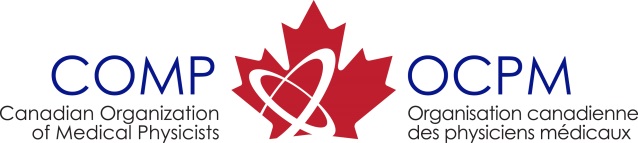 Formulaire de mise en candidature – Administrateur(trice)s générauxEnvoyez ce formulaire par la poste, par courriel ou par télécopieur, accompagné d’une brève biographie et d’une plate-forme, ainsi que de votre photo pour le 30 avril 2021 à :Président, Comité des mises en candidatureBureau de l’OCPMNancy.barrett@comp-ocpm.caNom du (de la) candidat(e) :Titre et Organisme :Numéros de téléphone et de fax; adresse de courriel :Signature du (de la) candidat(e) : Signature du (de la) candidat(e) : J’accepte que mon nom soit présenté à titre de candidat(e) pour le poste d’administrateur(trice)s généraux 2021à 2023. Nom de la personne qui présente la mise en candidature :  Organisme :       Numéro de téléphone et adresse de courriel :   Signature : nom de la personne qui appuie la mise en candidature :  Organisme :       Numéro de téléphone et adresse de courriel :   Signature : 